                                      РЕКОМЕНДАЦИИ РОДИТЕЛЯМ                                                                                                 Воспитатели:                                                                                               Акифьева  Т.В,                                                                                               Левченко О.В.АПРЕЛЬ2 НЕДЕЛЯ06 - 10 апреляТема проекта: «Зоопарк»Цель проекта: уточнить и расширить знания детей о зоопарке, расширять активный и пассивный словарь по  теме, закрепить понятие «Зоопарк»;  развивать речь детей, познавательную активность  и познавательные способности; воспитывать любовь и бережное отношение к животным.ПонедельникПознавательная деятельностьЗадачи: уточнить и расширить знания детей о зоопарке, его обитателях и людях, работающих в зоопарке; расширять словарный запас по теме, развивать связную речь детей, словообразовательные навыки, формировать грамматический строй речи, развивать познавательные способности,  воспитывать любовь и бережное отношение  к природе.ЛепкаТема: «Фигурка животного»Цель: закреплять умение лепить из целого куска, правильно передавать пропорции тела; придавать линиям плавность, изящность в соответствии с характером фигуры животного. 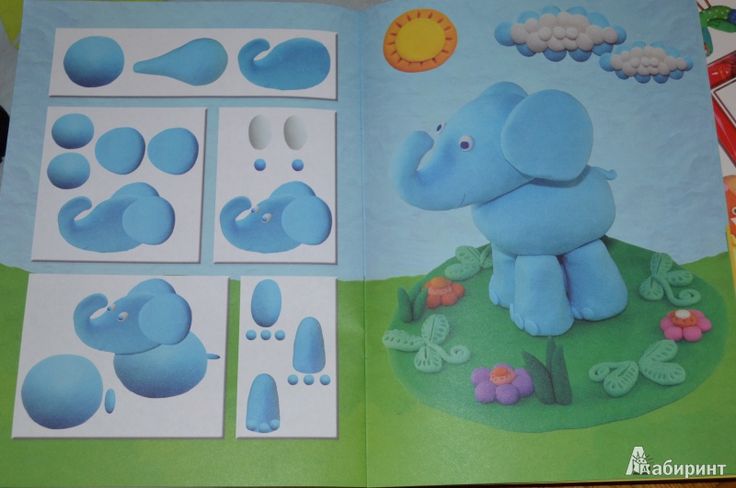 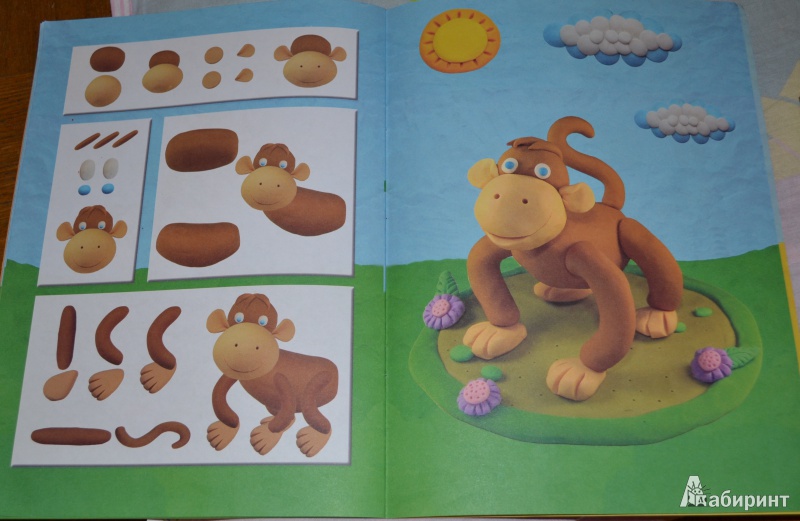 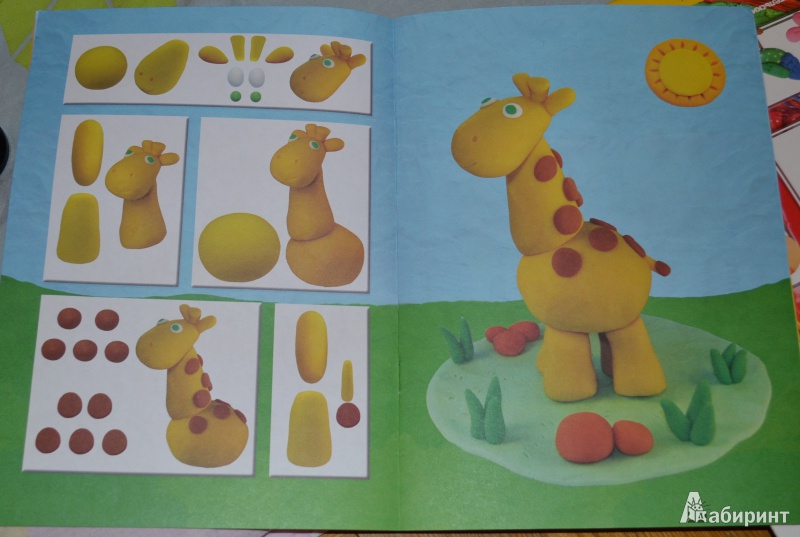 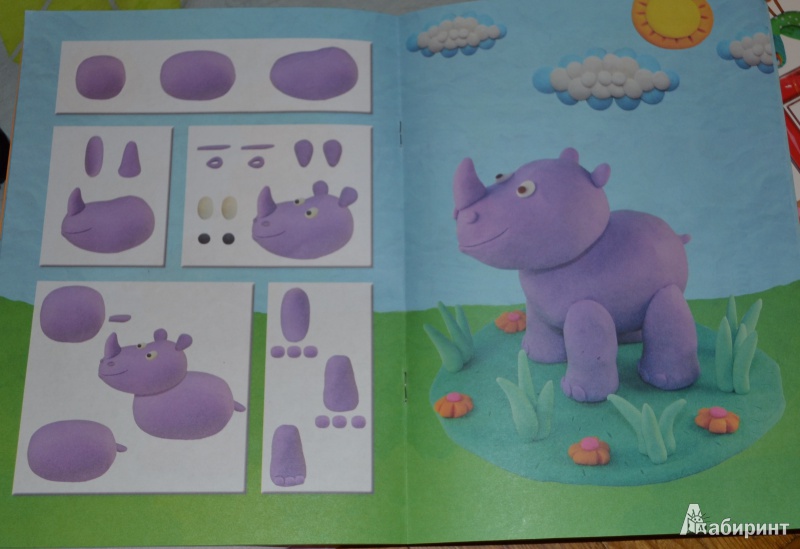 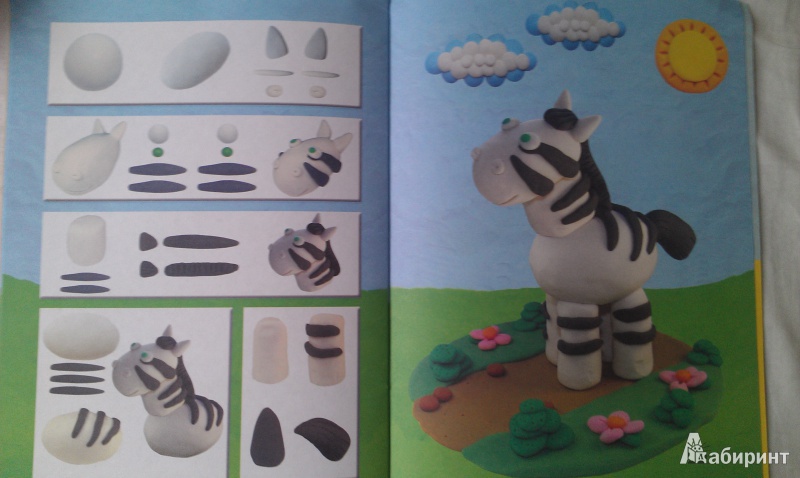 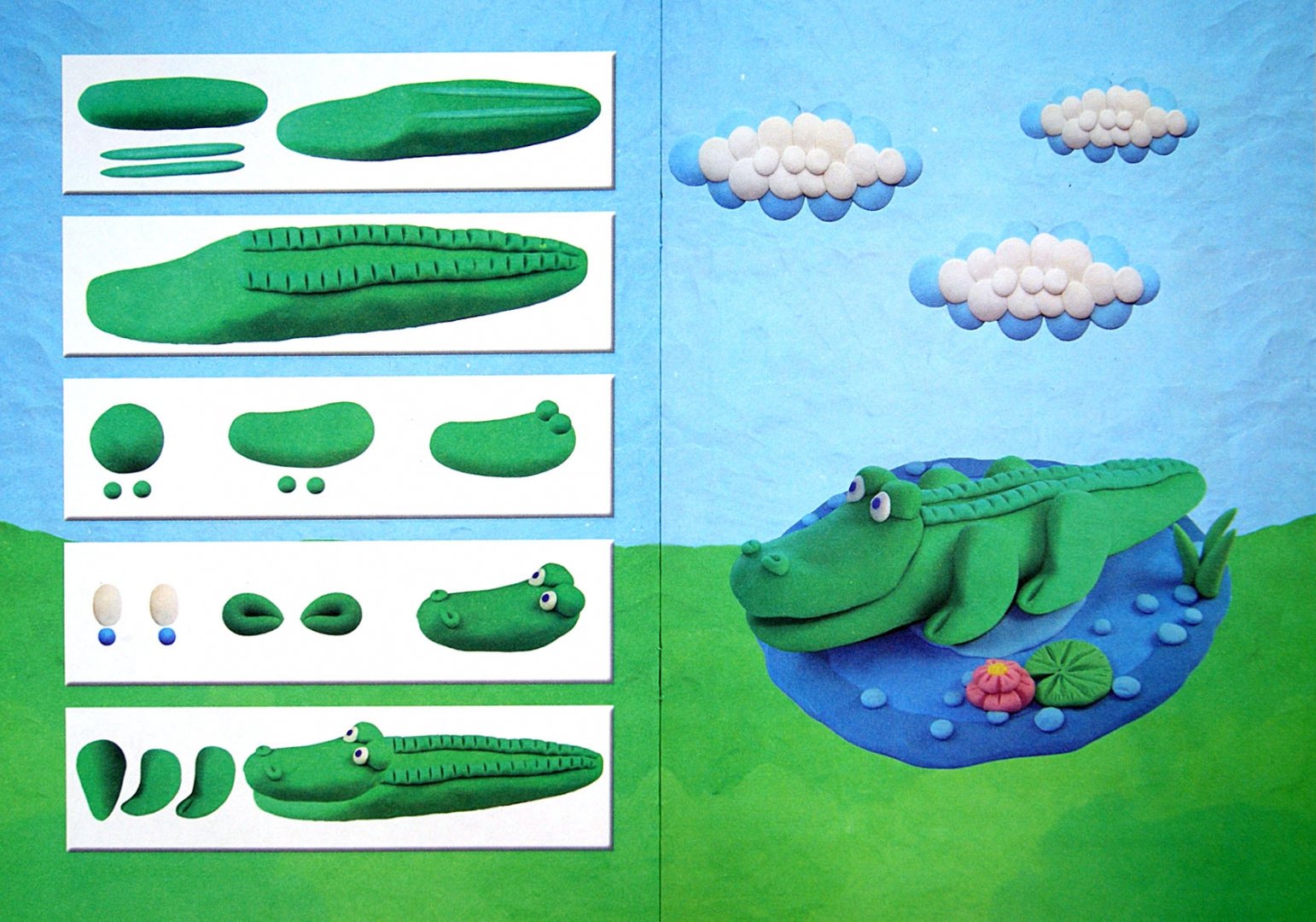 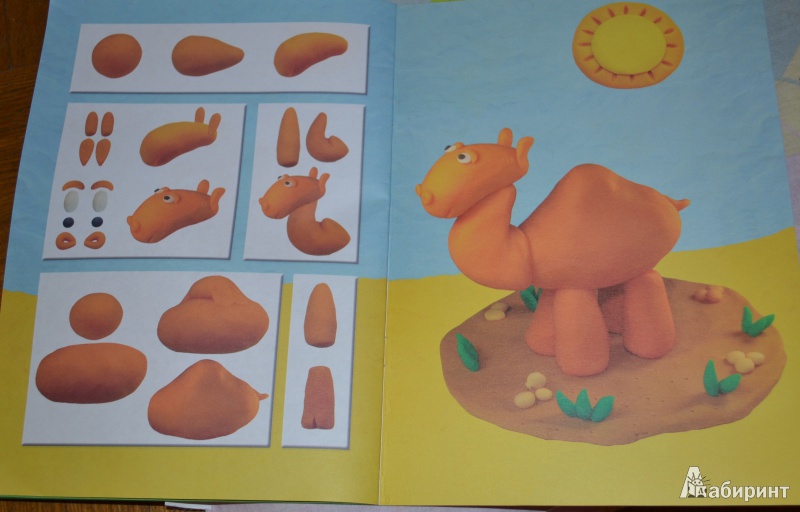 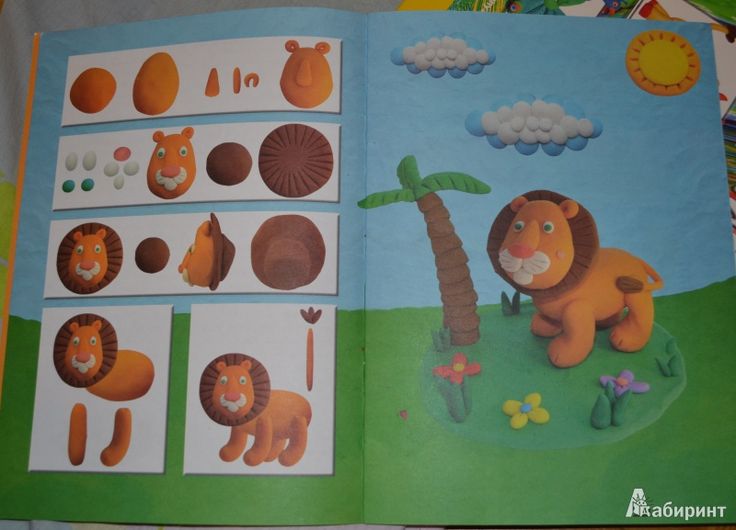 ВторникМатематикаЗадачи: закрепить навыки прямого и обратного счёта в пределах 10; упражнять детей в составлении задач разнообразного содержания по одной и той же теме на основе конкретных данных; развивать у детей умение расчленять сложную форму предметов на элементы, соответствующие нескольким геометрическим фигурам, определять их размер и пространственное положение; учить  воссоздавать фигуры по образцу контурного характера, делать предположение и анализировать возможные пути решения.Художественная литератураЧтение Б .Житкова  «Про слона»Задачи: познакомить детей с жизнью слона, уметь отвечать на вопросы по тексту. Развивать память и речь.СредаАппликация«Кенгуру»  Задачи: учить детей выполнять аппликацию из геометрических фигур, развивать мелку моторику, творческие способности; расширять кругозор, связную речь детей; развивать эстетические чувства (композиции, цвета, ритма) и эстетическое восприятие.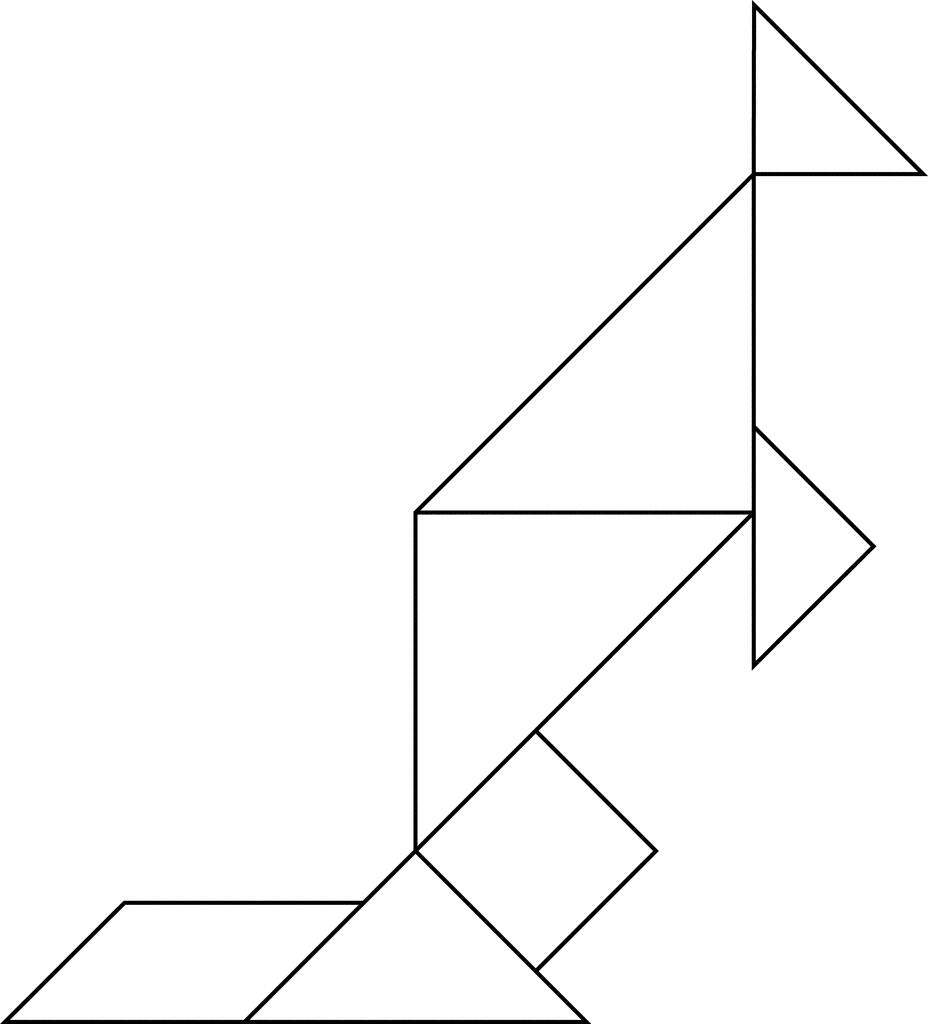 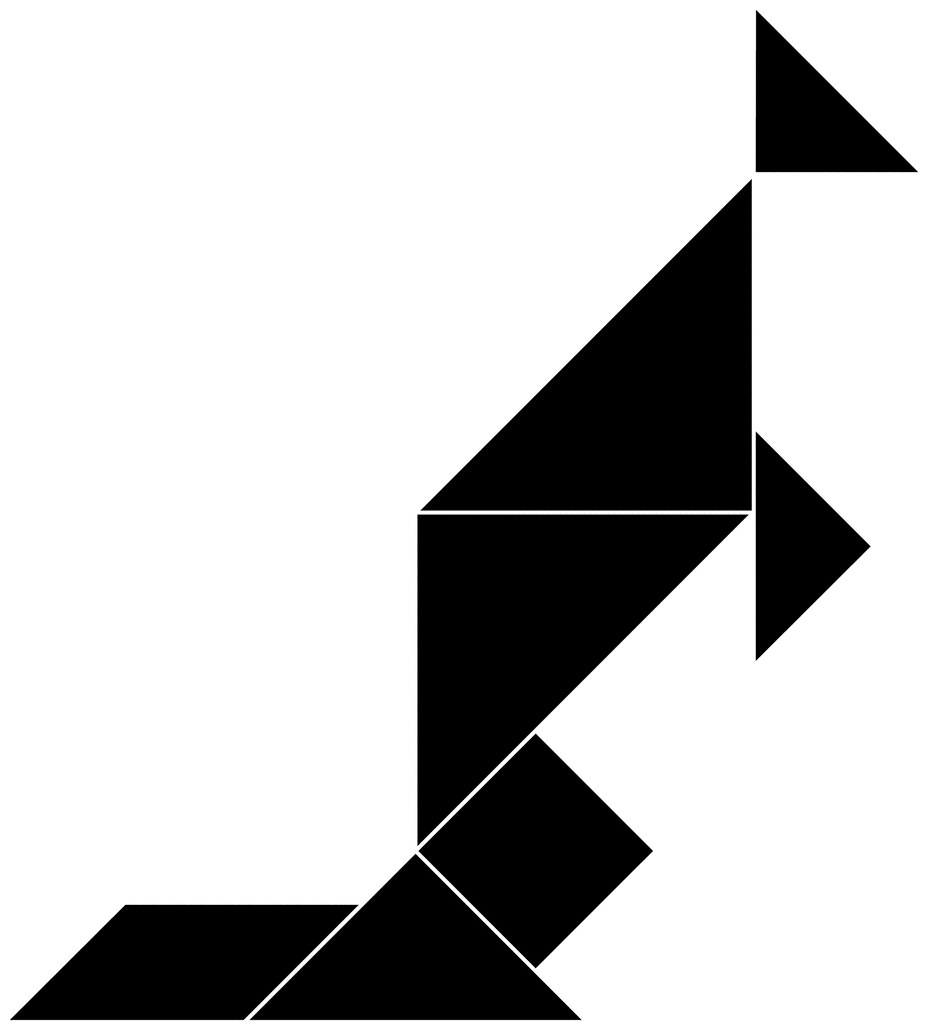 ЧетвергМатематикаЗадачи: продолжать учить детей  самостоятельно придумывать тему и содержание задачи по указанным числовым данным; учить делать рисунок задачи,  отражать в нём условие; упражнять в составлении задач по рисунку; учить решать логические задачи на поиск недостающей фигуры и доказывать правильность решения.ПятницаРисование« Нарисуй, что интересного ты видел в зоопарке»Задачи: учить детей отбирать из опыта интересное содержание для своего рисунка, воплощать задуманное; закреплять приёмы создания изображения простым карандашом и оформления его в цвете, упражнять в рисовании акварелью; развивать чувство композиции;  учить  выбирать при оценке работ наиболее интересные, выразительные; развивать воображение, представление, детское творчество.Чтение художественной литературы по теме:Д.Р. Киплинг рассказы из книги «Книга джунглей»Б. Житков «Про слона».Н. Сладков «Во льдах».А.К. Толстой «Белка и волк».Г. Снегирев «След оленя»И. Соколов – Микитов «Год в лесу» (гл.: «Белка», «Медвежья семья».Р.н.с. «Зимовье».